Queensland Water Directorate (qldwater) e-flashInformation for Water Industry Managers and Practitioners in the Queensland Water Industry(Issue #359 – 28 June 2018)    1.   Registrations Open and Draft Program – Bundaberg Conference & Water Taste Test, 8 and 9 August2.   Goondiwindi Early Bird closes July 4!3.   Department of Health/ enHealth Guidance Materials4.   Nominations open for IPWEAQ Excellence Awards~~~~~~~~~~~~~~~~~~~~~~~~~~~~~~~~~~~~~~~~~~~~~~~~~~~~~~~~    1.   Registrations Open and Draft Program – Bundaberg Conference & Water Taste Test, 8 and 9 August~~~~~~~~~~~~~~~~~~~~~~~~~~~~~~~~~~~~~~~~~~~~~~~~~~~~~~~~ qldwater's final regional conference for 2018 will be held in Bundaberg on Thursday 9 August 2018, with an optional tour and dinner on Wednesday 8 August.  The second site for the tour is still being finalised, but it will include a visit to the newly commissioned Rubyanna Wastewater Treatment Plant which is being formally opened on 9 August.  There will be an Ixom water taste test trophy up for grabs for those members who are able to join us.As always, we acknowledge the kind support of Principal Event Sponsor Aqseptence Group, along with gold sponsors Royce Water Technologies and Aquatec Maxcon, along with Water Connections Tour Sponsor Dial Before You Dig and Ixom.  Gundy set a sponsorship record for us, and Bundy has the distinction of being the best response to a request for presentations ever, with an excellent program including representatives from at least 5 councils in the region.  Check out the details here.If you are interested in remaining sponsorships, please email Diana Kislitsyna at dkislitsyna@qldwater.com.au or Dave Cameron (dcameron@qldwater.com.au).  Registrations are now open!Please make sure to book your accommodation early as the availability in Bargara is limited.~~~~~~~~~~~~~~~~~~~~~~~~~~~~~~~~~~~~~~~~~~~~~~~~~~~~~~~~    2.   Goondiwindi Early Bird closes July 4!~~~~~~~~~~~~~~~~~~~~~~~~~~~~~~~~~~~~~~~~~~~~~~~~~~~~~~~~ Early Bird Registrations for the qldwater South West Queensland Regional Water Conference in Goondiwindi close on 4 July. The conference is being hosted by Goondiwindi Shire Council and is kindly sponsored by Principal Sponsor Challenger Valves & Actuators Pty Ltd, Gold Sponsors Royce Water Technologies, Aquatec Maxcon and Silver Sponsors Aqseptence Group. We would like to thank all our sponsors, including Dial Before You Dig and Ixom for helping make this event possible.   A regional Ixom Best of the Best Water Taste Test is also being held at the conference.  The event will be a great opportunity to network with your peers in the region and hear some excellent technical presentations. There will be an optional dinner on the night prior to the event (additional cost applies). ~~~~~~~~~~~~~~~~~~~~~~~~~~~~~~~~~~~~~~~~~~~~~~~~~~~~~~~~    3.   Department of Health/ enHealth Guidance Materials~~~~~~~~~~~~~~~~~~~~~~~~~~~~~~~~~~~~~~~~~~~~~~~~~~~~~~~~ With the recent focus on contaminants including PFAS, members may be interested in additional information sources.  The Queensland Government has a site devoted to environmental incidents and disaster recovery (https://www.qld.gov.au/environment/pollution/management/disasters) including a range of information about chemicals and specific investigations on the historic use of firefighting foam at Queensland sites.The Commonwealth Department of Health hosts a range of environmental health publications at http://www.health.gov.au/internet/main/publishing.nsf/Content/health-pubhlth-publicat-environ.htm including guidance on environmental hazards, legionella control, the use of rainwater tanks, PFAS and toxicity testing in water.Queensland Health also publishes periodic notifications, including notifiable conditions at https://www.health.qld.gov.au/clinical-practice/guidelines-procedures/diseases-infection/surveillance/reports/notifiable.  While these include all notifications, not those specifically relating to public health conditions relating to drinking water or sewerage services, the data is viewable by region and may be useful as members place greater focus on issues like health based targets for microbial water quality.~~~~~~~~~~~~~~~~~~~~~~~~~~~~~~~~~~~~~~~~~~~~~~~~~~~~~~~~    4.   Nominations open for IPWEAQ Excellence Awards~~~~~~~~~~~~~~~~~~~~~~~~~~~~~~~~~~~~~~~~~~~~~~~~~~~~~~~~ Nominations are invited for the IPWEAQ annual awards program. The awards recognise projects delivered for Queensland’s communities and the people who deliver them and include the following specialist water project categories:Innovation & Sustainability in Water - projects under $5 millionInnovation & Sustainability in Water - projects over $5 millionMore information and a full category list is available at: http://www.ipweaq.com/awards. Nominations close Friday 27 July 2018. Winners will be announced at the IPWEAQ gala awards ceremony and dinner to be held at The Marriott, Surfers Paradise, 11 October 2018. Please contact qldwater for advice on how to complete a nomination or submit online at: http://www.ipweaq.com/awards.Diana Kislitsynaqldwater  (Queensland Water Directorate)4/43-49 Sandgate Road, Albion Qld 4010t:    07 3632 6850      e:   dkislitsyna@qldwater.com.au         w:  www.qldwater.com.au 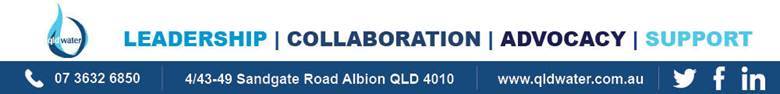 